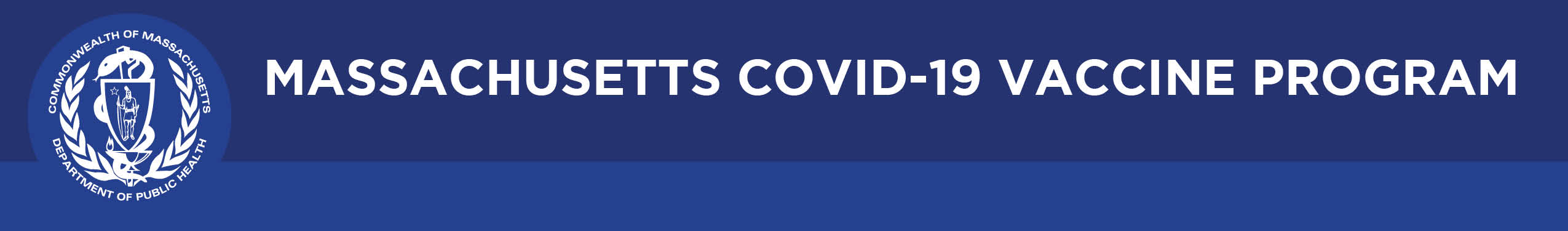 BULLETINWhat Massachusetts COVID-19 Vaccine Providers Need to Know                                                    Week of 3/7/21Latest Numbers As of 3/7, 2,429,720 doses of COVID-19 vaccine have shipped to Massachusetts, and 2,117,862 (87.2%) doses have been administered.Who to Vaccinate this WeekNew: Effective 3/11/21, K-12 educators, K-12 school staff, and childcare workers are eligible to schedule COVID-19 vaccine appointments.  Updated: Provider sites may request vaccine for health care workers, first responders, congregate care settings, home-based health care workers, those 65 years of age or older, those with 2+ certain medical conditions, those residing in low-income and affordable senior housing, childcare workers, and K-12 educators and staff.Sites should maintain wait lists of eligible individuals they can call if they have extra vaccine and schedule an appointment in order to administer by the end of the day to prevent wastage. What to Know this WeekNew Authorization of the Janssen COVID-19 vaccine: The Janssen (Johnson & Johnson) vaccine was granted an Emergency Use Authorization (EUA) by the FDA for administration on a single-dose schedule to people > 18 years of age.  It is administered as a 0.5 ml intramuscular injection.  The EUA fact sheets for providers and recipients and other information about the Janssen vaccine can be found here. In Massachusetts there was a very limited initial allocation of this vaccine from the federal government that was allocated to a select group of providers.  It is not likely that additional doses will be available until later in March. Once doses become more widely available, information on which sites will have access to the Janssen vaccine will be shared. New Moderna COVID-19 vaccine vials: With the addition of new vial suppliers, a subset of the vials recently entering distribution may appear thicker and display a slight green tint as a result of the vial sterilization process during manufacturing.  This tinting is strictly visual and has no impact on the vaccine.  A range of vial colors under various lighting conditions may be encountered in the field and over time; vial tinting may fade naturally, resulting in a faint yellow color.New Updated Moderna COVID-19 vaccine labels: There are updated Before Use Date labels on the Moderna COVID-19 vaccine webpage.Updated Pfizer updated EUA:  FDA issued an amendment to the Pfizer EUA dated 2/25/21, which included the following:Frozen vials stored or transported at -25°C to -15°C (-13°F to 5°F) may be returned one time to the recommended storage condition of -80°C to -60°C (-112°F to -76°F).  Total cumulative time the vials are stored at -25°C to -15°C (-13°F to 5°F) should be tracked and should not exceed 2 weeks.Other changes: pregnancy risk summary updated with data from reproductive and developmental toxicity study in rats; new section 6.2 Post Authorization Experience (includes anaphylaxis and severe allergic reactions); and updated CDC link to anaphylaxis guidance.Updated COVID-19 vaccine request process: The COVID-19 vaccine request process was updated on 2/22/21. It will continue until supply is sufficient to allow providers to place their own orders through the Massachusetts Immunization Information System (MIIS).      COVID-19 vaccine allocation: The federal government is providing inadequate supplies to meet the demand of our provider community or our citizens. Therefore, the vaccine distribution process has been streamlined with first dose requests prioritized to:The federal pharmacy program that supports onsite vaccination clinics at long term care facilities and congregate care programs.  The skilled nursing facility portion of this program has ended.  The congregate care part will end no later than 4/15; Congregate care programs, including homeless shelters, correctional facilities, and state operated and financed group homes not covered by the federal pharmacy program and their vaccinating provider partners;Community Health Centers who meet the administration threshold of 65%; Providers listed on the state’s website: mass.gov/vaccine, offering vaccination appointments to all eligible residents (retail pharmacy, mass vaccination sites, regional collaborations, provider or community operated clinics); Local Boards of Health vaccinating low income or affordable public or private senior housing properties or homebound individuals;Local Boards of Health in identified disproportionately impacted communities; and Health systems providing vaccine to their patient panels.A major factor in determining a provider’s (except community health centers’) allocation is ability to maintain a threshold of 85% for vaccine usage.  This is calculated by dividing the cumulative number of doses received by the number of doses administered.  Another factor in determining a provider’s allocation is their ability to administer all doses received within 10 days of receipt.Second doses: DPH is committed to ensuring remaining sites receive the necessary quantity of 2nd doses to serve your patients to whom you have already provided vaccine. If you currently have vaccine on hand, please use those doses as 2nd doses and only request additional doses for the balance of your need.MIIS reporting:  Provider sites must comply with the MIIS Reporting Order for COVID Vaccine to report vaccine administration data to the MIIS within 24 hours (not the 72 hours previously required).  If you do not report doses administered to the MIIS, it will appear that you have more inventory than you may actually have on hand. This might jeopardize your next allocation. Where to go when you have questions about COVID-19 vaccineImportant: Calls about vaccine viability, damage, or packing slip discrepancies must reach McKesson (for Moderna vaccine) or Pfizer (for Pfizer vaccine) the same day the shipment arrived at the office as documented by the carrier.Pfizer vaccine shipment has a problem:Pfizer Customer Service: 800-666-7248, Email: cvgovernment@pfizer.com Pfizer ancillary kit has a problem:McKesson Customer Service: 833-272-6634, Email: SNSSupport@McKesson.com If there is a problem with Moderna Vaccine shipment:Phone: 833 272-6635 Monday-Friday, 8 a.m.- 8 p.m. ET Email (only send after hours): COVIDVaccineSupport@McKesson.com Moderna ancillary kit has a problem:  McKesson Customer Service: 833-272-6634, Email: SNSSupport@McKesson.com For clinical questions regarding COVID-19 vaccine (https://www.cdc.gov/cdc-info) Call 1-800-232-4636 or email using the CDC-Info web form Vaccine Unit (dph-vaccine-management@massmail.state.ma.us) Enrollment into MCVPVaccine storage and handling and transferVaccine shipments, inventory, and number of doses allocatedVaccine wastage/expirationMIIS (miishelpdesk@mass.gov)  Due to the volume of inquiries, it is taking 2-3 business days for the Help Desk to respond. Answers to most questions can be found at the MIIS Resource Center.MIIS registration/onboarding How to log in to the MIIS and report vaccines to the MIISRunning reports in the MIISAdding users/sites to the MIISCOVID-19 email box (COVID-19-Vaccine-Plan-MA@mass.gov) Who can get vaccineVaccine prioritizationWhere and how to get vaccinatedResources & Learning OpportunitiesCDC COVID-19 vaccine provider training COVID-19 Vaccine Live Q&A to supplement the MDPH training modules. 3/22 from 1-2pm. Register here: Registration (gotowebinar.com) Order COVID-19 Vaccination Record Cards from the Massachusetts Clearing House. Download Massachusetts COVID-19 Vaccine Education and Outreach Materials Visit www.mass.gov/CovidVaccineProviders for vaccine provider FAQ; detailed guidance on vaccine management and administration; and CDC and FDA resources such as v-safe. EUA fact sheets for providers and caregivers, available in multiple languages. 